p  a  r  a    f  i  n  e  s     d  i s  t  i  n  t  o  s     a  l    d  e  s  a  r  r  o  l l  o     s  o  c  i  a  l  ”  .“  E  s  t  e    p  r  o  g  r  a  m  a    e  s     p  ú  b  l i  c  o  ,     a  j  e  n  o    a     c  u  a  l  q  u  i  e  r    p  a  r  t  i  d  o    p  o  l  í  t  i  c  o  .    Q  u  e  d  a     p  r  o h  i  b  i  d  o     e  l    u  s  o1es adjudicar el contrato para la ejecución de la obra: CONSTRUCCION DE PARQUE PUBLICO EN LA LOCALIDAD DE LOS NARANJOS. MUNICIPIO DE PUEBLO NUEVO.El objeto del presente Procedimiento de Contratación por Invitación a Cuando menos Tres Personas2.    DESCRIPCIÓN GENERAL DE LA OBRAHATYO.PUEBLO NUEVO/1-FISE-2024.(FISE) de  acuerdo al Convenio de  Coordinación para la  Concurrencia de Recursos  No. _SEBISED-el  ejercicio  fiscal 2023,  en  sus  componentes  Fondo de  Infraestructura  Social  para  las  Entidadesrecursos de la asignación presupuestal  del Fondo de Aportaciones para la Infraestructura Social paraLas erogaciones que  se  deriven del  presente  Procedimiento  de  Contratación,  se  derivan  de  los1.    FUENTE DE LOS RECURSOS“EL REGLAMENTO”: El Reglamento de la Ley de Obras Públicas del Estado de DurangoDurango y sus Municipios“LA LEY”:  La Ley de Obra Pública y Servicios Relacionados con la Misma para el Estado de“LA DEPENDENCIA”: Dirección de Obras Públicas Municipales“EL CONTRATISTA”: Persona adjudicataria del contrato“LA CONVOCANTE”: H. Ayuntamiento del Municipio de Pueblo Nuevo, Durango“EL LICITANTE”: Persona física ó moral que participa en el Procedimiento de ContrataciónPara efectos de interpretación de las presentes Bases de Licitación se entenderá por:B A S E Ssiguientes:001/2023, que para la formulación de sus proposiciones deberán sujetarse a lo estipulado en lasInvitación a Cuando Menos a Tres Personas número MPM-DOP-SEBISED-H. AYTO PUEBLO NUEVO-las personas físicas y morales interesadas en participar en el    Procedimiento de Contratación porPolítica del Estado de Durango, 10 fracción II, 29, 30 fracción II, 49 y 52 de la “LA LEY”, se informa alos artículos 134 de la Constitución Política de los Estados Unidos Mexicanos, 160 de la ConstituciónCiudad de El Salto, Pueblo Nuevo, Dgo., Teléfono (675) 876-0766, en cumplimiento a lo establecido enPúblicas Municipales, con domicilio en Calle Zaragoza s/n 3er Piso, Col. Juárez, C.P.  34940   en laEl H. Ayuntamiento del Municipio de Pueblo Nuevo, Durango, por conducto de la Dirección de ObrasPERSONAS No. MPN-DOP-SEBISED-H. AYTO-002/2024PROCEDIMIENTO DE CONTRATACIÓN POR INVITACIÓN A CUANDO MENOS TRESH. AYUNTAMIENTO DEL MUNICIPIO DE PUEBLO NUEVO, DURANGO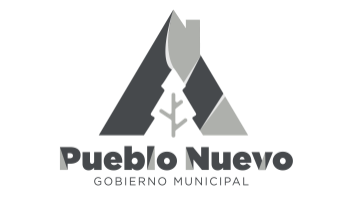 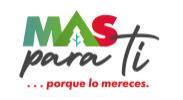 p  a  r  a    f  i  n  e  s     d  i s  t  i  n  t  o  s     a  l    d  e  s  a  r  r  o  l l  o     s  o  c  i  a  l  ”  .“  E  s  t  e    p  r  o  g  r  a  m  a    e  s     p  ú  b  l i  c  o  ,     a  j  e  n  o    a     c  u  a  l  q  u  i  e  r    p  a  r  t  i  d  o    p  o  l  í  t  i  c  o  .    Q  u  e  d  a     p  r  o h  i  b  i  d  o     e  l    u  s  o2Hrs. del día  08 de mayo  del  2024 en la Dirección de  Obras Públicas, sito en  Calle Zaragoza s/nLa Junta de  Aclaraciones que establece el  artículo 39 de la  Ley en la materia  se celebrara a las  09:005.- JUNTA DE ACLARACIONES34940 en la Ciudad de El Salto, Pueblo Nuevo, Dgo.reunión la  Dirección de  Obras Públicas,  sito en Calle  Zaragoza s/n 3er  Piso, Col.  Juárez, C.P.Se llevará  a  cabo a  las 09:00  horas.  del día  07 de mayo del 2024,  teniendo como  punto  de4.- VISITA AL SITIO DE LAS OBRAS:propuesto por EL LICITANTE que resulte adjudicatario del contrato.En esta  eventualidad “LA CONVOCANTE”  ajustará su calendario  de pagos al programa  de trabajocomo elemento de juicio en la determinación del fallo de la licitación.carta compromiso de la  proposición y en los programas correspondientes  solicitados, lo cual se tomará2024, sin embargo,  EL LICITANTE podrá  proponer un plazo  menor al fijado, debiendo  consignar en laEl plazo  de ejecución de  la Obra será  de 90 días  naturales contados a  partir del 20 de mayo delMunicipio de Pueblo Nuevo, Durango.EN LA LOCALIDAD DE LA PEÑANATURALESCONSTRUCCIÓNDEPARQUEPUBLICO20/MAYO/202417/AGOSTO/202490 DÍASDIASDESCRIPCION DE LA OBRAINICIOTERMINOPLAZO EN3.1. INICIACION Y TERMINACION DE LAS OBRAS:3.-PLAZOS PARA LA EJECUCION DE LAS OBRAS:PERSONAS No. MPN-DOP-SEBISED-H. AYTO-002/2024PROCEDIMIENTO DE CONTRATACIÓN POR INVITACIÓN A CUANDO MENOS TRESH. AYUNTAMIENTO DEL MUNICIPIO DE PUEBLO NUEVO, DURANGO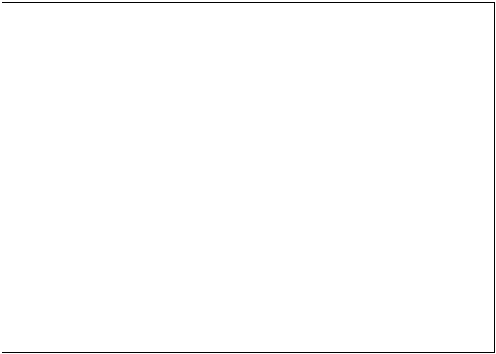 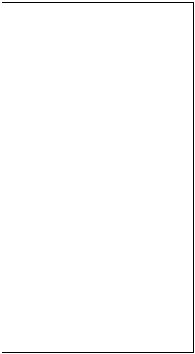 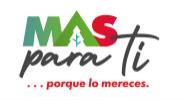 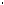 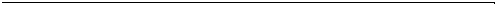 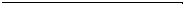 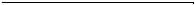 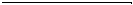 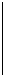 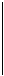 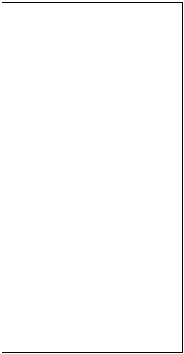 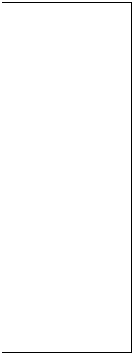 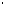 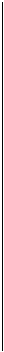 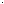 p  a  r  a    f  i  n  e  s     d  i s  t  i  n  t  o  s     a  l    d  e  s  a  r  r  o  l l  o     s  o  c  i  a  l  ”  .“  E  s  t  e    p  r  o  g  r  a  m  a    e  s     p  ú  b  l i  c  o  ,     a  j  e  n  o    a     c  u  a  l  q  u  i  e  r    p  a  r  t  i  d  o    p  o  l  í  t  i  c  o  .    Q  u  e  d  a     p  r  o h  i  b  i  d  o     e  l    u  s  o3las facultades suficientes  para comprometerse por  sí o por  su representada, sin  que resulte necesariocontratación. Deberá  presentar escrito donde manifiesta  bajo protesta de  decir verdad que  cuenta con4.Personalidad   del  representante   de   “EL  LICITANTE”   que   asista  al   presente   procedimiento  deIndustria de la Construcción  (opcional).3.Original  y  copia  simple o  copia  certificada  del  Registro  actualizado  de la  Cámara  Mexicana  de  laSECOPE vigente durante el tiempo de ejecución de los trabajos.2.Original y  copia  simple o  copia certificada  del  Registro actualizado  del Padrón  de  Contratistas de  laparticipación.recibo de  pago de  las bases de  licitación.   De no  presentar estos documentos  no podrá  admitirse su1.Copia simple del Oficio de Invitación recibida para esta licitación con original para  su cotejo, así como elDOCUMENTO 6.1.1anexos:En sobre  o paquete  identificado con  el número 1  Propuesta Técnica  deberá contener  los siguientes6.1.- PROPUESTA TÉCNICA.resultado del presente Procedimiento de Contratación.a su  cargo, liberando  a “LA  CONVOCANTE”, de  la obligación  de reintegrarlos,  cualquiera que  sea elTodos los gastos que erogue “EL LICITANTE” en la preparación y presentación de sus propuestas seránPROPOSICIÓN QUE SE ABRA ANTICIPADAMENTE.proposición   presentada.  “LA   CONVOCANTE”  NO   RECIBIRÁ   SOBRES  ABIERTOS   DE   UNACONVOCANTE”  no  asumirá  responsabilidad  alguna  por  la   pérdida  o  la  apertura  anticipada  de  laLa propuesta  que  no esté  cerrada  en forma  inviolable  y marcada  como se  indica  anteriormente, “LAintegran su Propuesta y proporcionará un índice en cada volumen.Si  la Proposición  consta de  más  de un  volumen,  EL LICITANTE  deberá  numerar los  volúmenes  quehora del acto de apertura de proposiciones.propuesta el dato del área “LA CONVOCANTE” y la leyenda “NO ABRIR ANTES DE” consignar la fecha y(número  y  nombre),  el nombre  de  la  obra, la  razón  social  del  LICITANTE y  en  caso,  de  remitir su“EL LICITANTE” rotulará  el sobre dirigido a “LA CONVOCANTE”,  indicando los datos de la  Licitaciónestablecidos en estas bases implicará el señalamiento como observación con respecto a su propuesta.descritos  en  los  puntos  6.1   Y  6.2  la  falta  de  cualquiera  de  ellos   y  de  alguno  de  los  requisitosPropuesta  Técnica  y  SOBRE  2   la  Propuesta  Económica,  conteniendo  cada  uno   los  documentosLa  Proposición  deberá   presentarse  integrada  en  un   sobre  cerrado  que  contendrá:   SOBRE  1  la6.- PREPARACIÓN DE LA PROPUESTAoptativa la asistencia del LICITANTE.3er Piso,  Col. Juárez,  C.P. 34940 en  la Ciudad  de El  Salto, Pueblo  Nuevo, Dgo.,  siendoPERSONAS No. MPN-DOP-SEBISED-H. AYTO-002/2024PROCEDIMIENTO DE CONTRATACIÓN POR INVITACIÓN A CUANDO MENOS TRESH. AYUNTAMIENTO DEL MUNICIPIO DE PUEBLO NUEVO, DURANGOp  a  r  a    f  i  n  e  s     d  i s  t  i  n  t  o  s     a  l    d  e  s  a  r  r  o  l l  o     s  o  c  i  a  l  ”  .“  E  s  t  e    p  r  o  g  r  a  m  a    e  s     p  ú  b  l i  c  o  ,     a  j  e  n  o    a     c  u  a  l  q  u  i  e  r    p  a  r  t  i  d  o    p  o  l  í  t  i  c  o  .    Q  u  e  d  a     p  r  o h  i  b  i  d  o     e  l    u  s  o4EMITIDO  POR  EL  IMSS  EN   EL  QUE  SE  EMITA  OPINIÓN  POSITIVA  SOBRE  EL  CUMPLIMIENTO  DE   SUSEL LICITANTE GANADOR DE LA LICITACIÓN ESTARÁ OBLIGADO A PRESENTAR DOCUMENTO ACTUALIZADOorganismos.que  emitan   OPINIÓN  POSITIVA  sobre  el   cumplimiento  de  sus   obligaciones  fiscales  ante   estosfederación; así mismo  presentará DOCUMENTOS EMITIDOS  POR EL IMSS Y  EL INFONAVIT en  losobligaciones  fiscales de  conformidad  con  lo  establecido en  el  artículo  32D  del  código fiscal  de  laexpedido  por  el   SAT,  en  el  que   se  emita  OPINIÓN  POSITIVA   sobre  el  cumplimiento  de   sus8.“EL  LICITANTE” presentará  documento  actualizado  (DE FECHA  POSTERIOR  A LA  INVITACIÓN)actualizaciones.7.Original  y copia  simple  o copia  certificada  del Registro  Patronal  IMSS, INFONAVIT  y  RFC  con susNacimiento e Identificación Oficial con Fotografía para personas físicas.efectuado  para personas  morales;  o  bien  Original  y copia  simple  o  copia  certificada del  Acta  deen  el  registro  público  de  la  propiedad,  así  como  las  modificaciones que  en  su  caso  le  hayan6.Original y copia  simple o copia  certificada del Testimonio del  Acta Constitutiva de  la sociedad  inscritaEconómica.afectarse  en  virtud  del   contrato  por  un  valor  no  inferior   al  60%  del  importe  de  su  Propuestaacceso  a créditos  libres  de  otros compromisos  contractuales  y  sin incluir  los  anticipos que  puedanLICITANTE  tiene suficiente  capital  de  trabajo  para llevar  a  cabo  este contrato,  activos  líquidos  y/o5.Capacidad   financiera   del   LICITANTE  (Anexo   PT-5);   Documentación   que   compruebe   que   ELsoporte de propiedad (Anexo PT-4).4.Relación  de Maquinaria  y equipo,  señalando  las características,  la dirección  donde  se encuentran  yPT-3).profesional, además que acrediten  experiencia en obra de igual o mayor  magnitud de la actual   (Anexo3.Currículum  Vitae del  personal técnico  que estarán  a  cargo de  la obra,  presentar  copia de  la cedulael importe total contratado y el importe por ejecutar. (Anexo –  9)obra en vigor,  tanto los celebrados con la  Administración pública como con  los particulares, señalandoy montos similares a la obra  (Anexo PT-2).  Adicional a lo anterior,  presentará relación de contratos de2.Acreditar su experiencia y capacidad  técnica con copia de contratos de obra  con motivo de los trabajos1.Carta de aceptación para participar en la licitación. (Anexo - 8).DOCUMENTO 6.1.2acto de apertura tanto técnica como económica.presentada para hacer  las aclaraciones pertinentes ya que no  se aceptan reclamaciones al término delde  las   propuestas  de  “EL  LICITANTE”,   deberá  tener  pleno   conocimiento  de  la   documentaciónquien otorga como de quien recibe  el poder. (Anexo No. PT-1); el representante en  el acto de aperturalegales para ello, así  como original y copia de una identificación  vigente con fotografía y firma, tanto  dedeberá  presentar una  carta  poder simple  para  este  efecto otorgado  por  quien posea  las  facultades5.Cuando la persona  que asista a entregar  las propuestas no sea  la misma que firma las  proposiciones,identificación oficial con fotografía.acreditar  su   personalidad  jurídica   (Anexo  No.  4),   así  como   presentar  original  y   copia  de   unaPERSONAS No. MPN-DOP-SEBISED-H. AYTO-002/2024PROCEDIMIENTO DE CONTRATACIÓN POR INVITACIÓN A CUANDO MENOS TRESH. AYUNTAMIENTO DEL MUNICIPIO DE PUEBLO NUEVO, DURANGO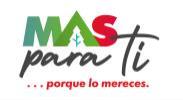 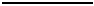 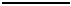 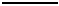 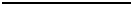 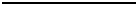 p  a  r  a    f  i  n  e  s     d  i s  t  i  n  t  o  s     a  l    d  e  s  a  r  r  o  l l  o     s  o  c  i  a  l  ”  .“  E  s  t  e    p  r  o  g  r  a  m  a    e  s     p  ú  b  l i  c  o  ,     a  j  e  n  o    a     c  u  a  l  q  u  i  e  r    p  a  r  t  i  d  o    p  o  l  í  t  i  c  o  .    Q  u  e  d  a     p  r  o h  i  b  i  d  o     e  l    u  s  o5constructivos (Anexo No. 3A) y catálogo de conceptos (Anexo No. PE-2).2.  Documentos que  integran los Datos  del Proyecto, tales  como Especificaciones (Anexo  No. 3),   planosmodelo de contrato y su conformidad para ajustarse a sus términos (Anexo No. 2A).1), Modelo  de  Contrato (Anexo  No.  2), así  como manifestación  escrita de  conocer  el contenido  del1.  Bases de licitación  debidamente rubricado por  el representante legal de  “EL LICITANTE” (Anexo No.DOCUMENTO 6.1.3correspondiente.documento  original   con   su  copia   respectiva,  quedando   integradas   las  copias   en  la   propuestaNota:   La   documentación  original  será  reintegrada   al  invitado  al  término  del   acto,  una  vez  cotejado  elmano de obra local.14.Escrito mediante  el cual “EL LICITANTE”  deberá considerar por  lo menos un 10%  en la utilización degrado de contenido nacional de por lo menos el 80% en su caso.mismo, mediante  el cual  manifieste, bajo protesta  de decir  verdad que los  materiales cumplen  con el13.“EL  LICITANTE” presentará  escrito  en  papel membretado  y  firmado por  el  representante  legal delasí como en su caso, consideran costos estimados apegados a las condiciones de mercado.especificaciones e información  verídica y se  ajustan a los  requerimientos reales de la  obra a ejecutar,que  los  estudios,   planes  o  programas  que   previamente  hayan  realizado,  incluyen   presupuestos,el procedimiento de contratación para la ejecución  de la obra, manifiesten bajo protesta de decir verdad12.Conforme a lo que establece el artículo 63 fracción  VII de “LA LEY”, las personas que participarán endocumentos presentados en papel membretado.Secretaría de  Hacienda y Crédito  Público, anexando copia  simple de su  registro y cédula  profesional,Analíticas  y  Balance  de  Resultados,  auditados  por  un contador  público  externo  registrado  ante  laPresentar original  o  copia certificada  y copia  simple de  los  Estados Financieros  con sus  Relacionesse  debieran haber  presentado;  independientemente  del  régimen en  el  que  se encuentren  inscritos.licitación y aquellas  declaraciones provisionales o definitivas del  ejercicio vigente, que a  la fechadeclaración anual  fiscal  que estuvo  obligado a  presentar a  la fecha  de la  apertura  de la  presente11.Estados contables;  comprobar  el capital  contable  mediante: Original  o copia  certificada de  la  ultimaforma las declaraciones del Ejercicio Fiscal Vigente de Impuestos Federales. (Anexo -11)10.“EL LICITANTE”  presentará escrito  bajo protesta de  decir verdad  que ha  presentado en tiempo  y“LA LEY”. (Anexo -10).manifieste bajo protesta  de decir verdad, que  no se encuentra  en los supuestos del  Artículo 63 de9.Declaración  escrita  firmada  por  el  administrador  ó  representante  legal  de  la   empresa,  en  la  queEL LICITANTE A FIRMARLO.FORMALIZACIÓN DEL CONTRATO DE OBRA Y SE  CONSIDERARÁ QUE EXISTE LA NEGATIVA POR PARTE DEDOCUMENTOSENLASCONDICIONESQUESESOLICITANNOPODRÁLLEVARSEACABOLADE  LA  FECHA   QUE  SE  ESTABLEZCA  PARA  LA  FIRMA   DEL  CONTRATO;  ANTE  LA   FALTA  DE  ESTOSCONFORME AL  ARTÍCULO 32D DEL  CÓDIGO FISCAL DE  LA FEDERACIÓN, LOS  DOCUMENTO DEBERÁ SEROBLIGACIONES FISCALES  ANTE  ESTE ORGANISMO;  ASÍ  COMO OPINIÓN  POSITIVA  EMITIDA  POR EL  SATPERSONAS No. MPN-DOP-SEBISED-H. AYTO-002/2024PROCEDIMIENTO DE CONTRATACIÓN POR INVITACIÓN A CUANDO MENOS TRESH. AYUNTAMIENTO DEL MUNICIPIO DE PUEBLO NUEVO, DURANGO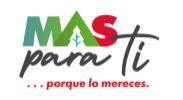 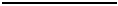 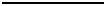 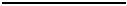 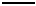 p  a  r  a    f  i  n  e  s     d  i s  t  i  n  t  o  s     a  l    d  e  s  a  r  r  o  l l  o     s  o  c  i  a  l  ”  .“  E  s  t  e    p  r  o  g  r  a  m  a    e  s     p  ú  b  l i  c  o  ,     a  j  e  n  o    a     c  u  a  l  q  u  i  e  r    p  a  r  t  i  d  o    p  o  l  í  t  i  c  o  .    Q  u  e  d  a     p  r  o h  i  b  i  d  o     e  l    u  s  o6solicitada en los formatos será motivo para desechar la propuesta.por  “EL   LICITANTE”  conteniendo  la   información  solicitada  por  LA   CONTRATANTE.  Omitir  informaciónLo anterior se deberá presentar en los  formatos que proporciona LA CONTRATANTE o en formatos elaboradosejecución de los trabajos (Anexo PT-11).5.   Programa calendarizado  de utilización de  la Mano de  obra del personal  encargado directamente de  lala dirección, supervisión y administración de los trabajos (Anexo PT-10).4.   Programa calendarizado  de utilización del personal técnico,  administrativo y de servicios  encargado dePT-9).3.   Programa  calendarizado de  utilización de  los Materiales  y equipo  de instalación  permanente  (Anexo2.   Programa calendarizado de utilización de Maquinaria y equipo de construcción (Anexo PT-8).1.   Programa calendarizado de ejecución de los trabajos por Conceptos (Anexo PT-7).DOCUMENTO 6.1.5los trabajos.información que sea necesaria para preparar su propuesta  y celebrar el contrato para la ejecución dehayan  celebrado,  quedado  bajo  su  responsabilidad  y  su propio  riesgo,  la  obtención  de  toda  laconoce el sitio  de los trabajos, así como de  haber asistido o no, a  las juntas de aclaraciones  que seIndependientemente de asistir a la visita de  obra, “EL LICITANTE” deberá manifestar por escrito, queconsignados en su proposición, en el caso de que se decida encomendárselos.concluir  los  trabajos   en  la  forma  y  términos   convenidos,  o  solicitar  bonificaciones  a   los  preciosfamiliarice completamente con las condiciones imperantes, no le  releva de su obligación para ejecutar yobtengan al examinar los lugares y circunstancias antes señaladas, y el hecho de que un Licitante no seEn ningún  caso “LA CONVOCANTE” asumirá  responsabilidad por las  conclusiones que los Licitantesclimatológicas o cualquier otra que pudiera afectar la ejecución de la obra.licitación;  hagan  las  investigaciones  que  se  consideren  necesarias   sobre  las  condiciones  locales,de los  elementos que  se requieran y  los grados  de dificultad  de la  ejecución de la  Obra objeto  de laespecificaciones y documentación relativa,  inspeccionen los lugares de trabajo,  hagan las valoracionesSe sugiere  a “EL LICITANTE” visitar  el lugar en  que se realizara  la obra, para  que, considerando lasse realizarán los trabajos (Anexo No. 5).2.   Documento elaborado en papel  membretado de la empresa en el  que manifieste conocer el sitio dondecirculares aclaratorias (acta de Junta de Aclaraciones) en original.1.   Constancia  de visita  al sitio  de la  Obra firmada  por  un representante  de “LA  CONVOCANTE”  y lasDOCUMENTO 6.1.4LIBRE)4.  Descripción  de  los procedimientos  constructivos  que  se  emplearan  al  ejecutar la  obra  (FORMATO3.  Carta de declaración de conocimiento de las especificaciones generales y particulares Anexo No. 6.PERSONAS No. MPN-DOP-SEBISED-H. AYTO-002/2024PROCEDIMIENTO DE CONTRATACIÓN POR INVITACIÓN A CUANDO MENOS TRESH. AYUNTAMIENTO DEL MUNICIPIO DE PUEBLO NUEVO, DURANGO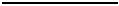 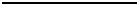 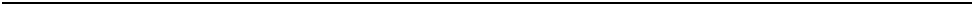 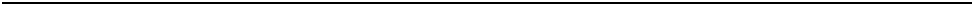 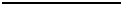 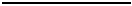 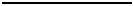 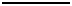 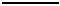 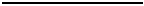 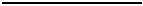 p  a  r  a    f  i  n  e  s     d  i s  t  i  n  t  o  s     a  l    d  e  s  a  r  r  o  l l  o     s  o  c  i  a  l  ”  .“  E  s  t  e    p  r  o  g  r  a  m  a    e  s     p  ú  b  l i  c  o  ,     a  j  e  n  o    a     c  u  a  l  q  u  i  e  r    p  a  r  t  i  d  o    p  o  l  í  t  i  c  o  .    Q  u  e  d  a     p  r  o h  i  b  i  d  o     e  l    u  s  o7“EL LICITANTE” en todas sus hojas (Anexo PE-1).1    Carta compromiso de  la proposición, debidamente requisitada y rubricada  por el representante legal deDOCUMENTO 6.2.1.documentos y anexos siguientes:En  sobre   o  paquete  identificado   con  el   número  2  Propuesta   Económica  deberá  contener   los6.2.- PROPUESTA ECONÓMICAmotivo de descalificación de la propuesta de “EL LICITANTE”.La omisión o la  falta de rubrica de algunos de  estos documentos dentro del sobre de  la propuesta técnica seráparticipantes (Anexo PT-17)procedimiento,  u  otros  aspectos  que  otorguen  condiciones  más  ventajosas   con  relación  a  los  demáspúblicos  de  la dependencia,  induzcan  o  alteren  las evaluaciones  de  las  proposiciones,  el resultado  delmismo  o a  través  de interpósita  persona,  se  abstendrán de  adoptar  conductas, para  que  los  servidorespresentar una  declaración de  integridad, en  la que  manifiesten, bajo  protesta de  decir verdad,  que por  síDe  acuerdo  a lo  establecido  en el  artículo  31  Fracción  XXXII de  “LA  LEY”,  “EL  LICITANTE” deberáDOCUMENTO 6.1.9.-DECLARACIÓN DE INTEGRIDAD.forma individual el documento en que conste dicha manifestación.En caso  de haber presentado  una proposición  conjunta, cada uno  de los participantes  deberá suscribir  enResponsabilidades Administrativas.sociedad.  Lo anterior en términos  de lo establecido en la fracción  IX del artículo 49 de la Ley General  demoral, dicha manifestación deberá presentarse respecto a los  socios o acciones que ejerzan control sobre lacorrespondiente no se  actualiza un conflicto de  interés.  Cuando  “EL LICITANTE” adjudicado  sea personaen  el  servicio público,  o  en  su  caso,  que, a  pesar  de  desempeñarlo,  con  la formalización  del  contratomediante el cual  manifieste bajo protesta  de decir verdad  que no desempeña empleo,  cargo o comisión“EL LICITANTE” deberá presentar  el Anexo PT-16 debidamente requisitado y suscrito con  firma autógrafa,DOCUMENTO 6.1.8. CONFLICTO DE INTERÉS.1.   Manifestación escrita de las partes de la Obra que subcontratará (Anexo PT-15).DOCUMENTO 6.1.73.Datos Básicos de maquinaria de construcción (Anexo PT-14).2.Datos Básicos de materiales (Anexo PT-13).1.Datos Básicos de Mano de Obra a utilizarse (Anexo PT-12).DOCUMENTO 6.1.6PERSONAS No. MPN-DOP-SEBISED-H. AYTO-002/2024PROCEDIMIENTO DE CONTRATACIÓN POR INVITACIÓN A CUANDO MENOS TRESH. AYUNTAMIENTO DEL MUNICIPIO DE PUEBLO NUEVO, DURANGO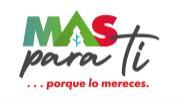 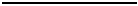 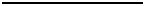 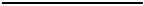 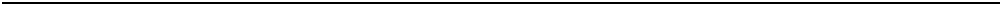 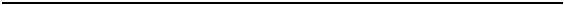 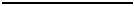 p  a  r  a    f  i  n  e  s     d  i s  t  i  n  t  o  s     a  l    d  e  s  a  r  r  o  l l  o     s  o  c  i  a  l  ”  .“  E  s  t  e    p  r  o  g  r  a  m  a    e  s     p  ú  b  l i  c  o  ,     a  j  e  n  o    a     c  u  a  l  q  u  i  e  r    p  a  r  t  i  d  o    p  o  l  í  t  i  c  o  .    Q  u  e  d  a     p  r  o h  i  b  i  d  o     e  l    u  s  o8Precios Unitarios  de los Conceptos  de Obra solicitados  en el  Anexo PE-2 CATÁLOGO  DE CONCEPTOS, laPropuesta. Además,  están obligados a  elaborar y  presentar dentro del  Anexo PE-6,  todos y cada  uno de losLa falta de información en los Anexos de  la Proposición puede determinar que “LA CONVOCANTE” rechace laproporcionados.enmendaduras.   Totalizando    los   programas    y   utilizando    los   periodos   designados    en   los    formatosmanuscritos con  letra  de molde  clara, con  tinta  azul, en  los correspondientes  renglones, sin  correcciones  ni“EL  LICITANTE” debe  proporcionar la  totalidad de  los datos  que le  sean  solicitados, llenados  a maquina  ode la ejecución de los trabajos (Anexo No. PE-12).4.   Programa calendarizado  de montos de utilización de la  mano de obra del personal encargado directamenteencargado de la dirección, supervisión y administración de los trabajos (Anexo PE-11).3.   Programa   calendarizado  de  montos   de  utilización  del   personal  técnico,  administrativo  y   de  servicio(Anexo PE-10).2.   Programa  calendarizado de  montos de  utilización de  los materiales  y equipos  de instalación  permanente1    Programa calendarizado de montos de utilización de la maquinaria y equipo de construcción  (Anexo PE-9).DOCUMENTO 6.2.5.1.   Programa calendarizado de Montos de Ejecución de los Trabajos por Conceptos (Anexo PE-8).DOCUMENTO 6.2.48.   Explosión de insumos (Anexo PE-7).7.   Análisis de los Precios Unitarios, No omitir el cargo adicional de 5 al millar (Anexo PE-6).6.   Análisis de los Costos Horarios de Maquinaria y Equipo de Construcción (Anexo  PE-5).5.   Desglose de Utilidad y Aportaciones (Anexo PE-4 C).4.   Análisis de los Costos por Financiamiento (Anexo  PE-4 B)3.   Desglose de los Costos Indirectos (Anexo PE-4 A).2.   Factores de los Análisis de Costos Indirectos, por Financiamiento y Cargo por Utilidad (Anexo PE-4)1.   Análisis del Factor de Salario Real (Anexo PE-3).DOCUMENTO 6.2.3unitarios, total por acción y gran total.en dichas  formas, “EL  LICITANTE” deberá  expresar con  número  y letra,  y en  pesos mexicanos  los preciosDeberán ser presentados exclusivamente en las formas que para tal efecto proporciona LA CONTRANTE,2.   Resumen por partidas del Catálogo de conceptos (Anexo PE-2A).importes parciales y monto total de la proposición (Anexo PE-2).1.   Catálogo   de  Conceptos,  unidades  de   medición,  cantidades  de  trabajo,   precios  unitarios  propuestos,DOCUMENTO 6.2.2PERSONAS No. MPN-DOP-SEBISED-H. AYTO-002/2024PROCEDIMIENTO DE CONTRATACIÓN POR INVITACIÓN A CUANDO MENOS TRESH. AYUNTAMIENTO DEL MUNICIPIO DE PUEBLO NUEVO, DURANGO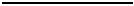 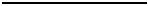 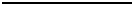 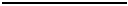 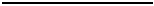 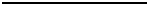 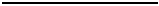 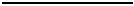 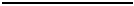 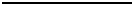 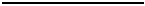 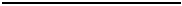 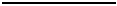 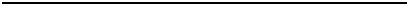 p  a  r  a    f  i  n  e  s     d  i s  t  i  n  t  o  s     a  l    d  e  s  a  r  r  o  l l  o     s  o  c  i  a  l  ”  .“  E  s  t  e    p  r  o  g  r  a  m  a    e  s     p  ú  b  l i  c  o  ,     a  j  e  n  o    a     c  u  a  l  q  u  i  e  r    p  a  r  t  i  d  o    p  o  l  í  t  i  c  o  .    Q  u  e  d  a     p  r  o h  i  b  i  d  o     e  l    u  s  o9requisitos.y  que  no   deberán  proponerse  alternativas  que  modifiquen   lo  estipulado  en  el  Pliego   de6.-Que se propondrán Precios  Unitarios para todos los conceptos considerados en  el presupuestode instalación permanente.Por parte de “LA CONVOCANTE”, no se proporcionarán materiales, maquinaria y equiposmateriales, maquinaria, equipos, aparatos, instrumentos, accesorios de instalación  permanente.correspondientes una  vez considerado, según  el caso,  el Programa de  Suministro referente  adetallados  por  conceptos, consignando  por  periodos  las cantidades  por  ejecutar  e  importes5.-Que  “EL  LICITANTE”  seleccionado  presentará  el  programa  de  Ejecución  de  los Trabajosa los Precios Unitarios respectivos.Documento 6.2.2 de la propuesta  económica, justificará reclamación del contratista en relación4.-Que ninguna de las  diferencias que pudieran resultar en las cantidades  de obra anotadas en elpartir de la firma del contrato correspondiente.3.-Que la propuesta presentada tendrá un periodo de validez de sesenta días naturales contados abonificaciones a los precios consignados en la proposición.posteriormente  para  aducir  justificación  por  el  incumplimiento  del   contrato  o  para  solicitarlubricantes, etc., y que el desconocimiento de las condiciones anteriores, en ningún caso serviráde servicios  como  son: transportes,  acarreos, suministros  de energía  eléctrica,  combustibles,como de los lugares y sitios de suministro de materiales, disponibilidad de mano de obra, costosla región, compenetrándose de  las condiciones generales y especiales del lugar  de la obra, así2.-Que se  tomaron en consideración las  condiciones climatológicas, topográficas  y geológicas ded)    El modelo del Contrato que forma parte de esta documentación.cumplimiento a los plazos que se estipular para iniciar, ejecutar y terminar las Obras.c)    El programa  de  los trabajos deberá  ser  formulado por  “EL LICITANTE”,  para que  se déb)    Las especificaciones de los conceptos de trabajo formuladas por “LA CONVOCANTE”.a)    Los planos del proyecto ejecutivo.con sujeción a:1.-Que las  obras se efectuarán  de acuerdo  con las especificaciones  contenidas en este  pliego yAl formular la proposición se reconocerá por “EL LICITANTE” lo siguiente:7.- FORMULACIÓN DE LA PROPOSICIÓNdesechamiento de la propuesta.en  PDF  en  formato  2010  o  anterior,   el  no  presentar  dicho  recurso  electrónico  no  será  causa  detoda la información conteniendo  la parte técnica, la económica y la  documentación distinta, presentada“EL LICITANTE” podrá presentar sus proposiciones por escrito y en un CD de datos o Memoria USB conLICITANTE” que haya incurrido en dicho incumplimiento.inobservancia  de   esta  obligación,   faculta  a   “LA  CONVOCANTE”   para  rechazar   la  propuesta   de  “ELPERSONAS No. MPN-DOP-SEBISED-H. AYTO-002/2024PROCEDIMIENTO DE CONTRATACIÓN POR INVITACIÓN A CUANDO MENOS TRESH. AYUNTAMIENTO DEL MUNICIPIO DE PUEBLO NUEVO, DURANGO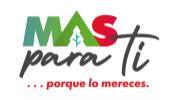 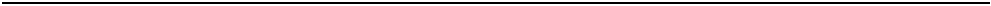 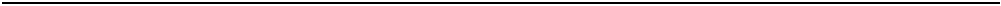 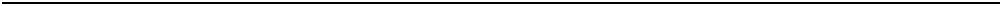 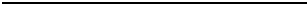 p  a  r  a    f  i  n  e  s     d  i s  t  i  n  t  o  s     a  l    d  e  s  a  r  r  o  l l  o     s  o  c  i  a  l  ”  .“  E  s  t  e    p  r  o  g  r  a  m  a    e  s     p  ú  b  l i  c  o  ,     a  j  e  n  o    a     c  u  a  l  q  u  i  e  r    p  a  r  t  i  d  o    p  o  l  í  t  i  c  o  .    Q  u  e  d  a     p  r  o h  i  b  i  d  o     e  l    u  s  o10que presente  “EL LICITANTE” en  otro idioma  deberán acompañarse con  una traducción al  españolLa Proposición debe presentarse en idioma español.  Los documentos de apoyo y la literatura impresa9.- IDIOMAla PERSONALIDAD de EL LICITANTE.hacer uso de FIRMA Ó  ANTEFIRMA, misma que deberá especificar en el Anexo  No.4 donde acredita“EL  LICITANTE” deberá  presentar  la propuesta  rubricada  en todas  sus hojas,  para  lo cual  podrála persona que firma, y la razón social de la empresa que presenta la proposición.CARTA COMPROMISO deberá  quedar consignado con toda claridad  la personalidad y facultades  de“EL LICITANTE”, deberá firmar con tinta la proposición en todas sus hojas; dentro del contenido de la8.2.- FIRMA DE LA PROPOSICIONpersonal (con fotografía y firma del interesado), expedida en fecha reciente.deberá  acreditar  su  personalidad   presentando  carta  poder  simple  y  credencial   de  identificación“EL  LICITANTE”  podrá nombrar  una  persona  que sea  su  representante  en la  LICITACION,  éstefotografía y firma.Persona Física  copia del Acta  de Nacimiento,  según su naturaleza  y copia identificación  oficial conPersonalidad Jurídica, Persona  Moral, Testimonio de  Acta Constitutiva y modificaciones  en su caso,y Apertura de Proposiciones:Documentación complementaria que deberá presenta  el “EL LICITANTE” en el Acto de Presentación8.1.- De “EL LICITANTE”8.- PODERES QUE DEBERÁN ACREDITARSEque haya incurrido en dicho incumplimiento.Estas obligaciones  facultan a  “LA  CONVOCANTE” para  rechazar la  propuesta de  “EL LICITANTE”de puntuación o porcentaje.11.-En ningún caso  “LA CONVOCANTE” usará para la  evaluación de las propuestas mecanismosproposiciones, podrán ser negociadas.10.-Ninguna de  las  condiciones contenidas  en estas  bases, así  como en  las  presentadas en  lasellos.errores de operación aritmética, deberán hacerse a los importes parciales, así  como la suma de9.-Respecto al  importe  total de  la proposición,  se tomarán  en  cuenta las  correcciones que,  poranotado con letra.que  resulten  de  multiplicar  las  cantidades  impresas  en  el  Catálogo  por  el  Precio  Unitario8.-De existir errores en  las operaciones aritméticas, se reconocerán como correctos  los productosAnálisis, se considerará como válido el del Catálogo.7.-En caso  de discrepancia entre el  Precio Unitario anotado  en el catálogo de  Conceptos y el  dePERSONAS No. MPN-DOP-SEBISED-H. AYTO-002/2024PROCEDIMIENTO DE CONTRATACIÓN POR INVITACIÓN A CUANDO MENOS TRESH. AYUNTAMIENTO DEL MUNICIPIO DE PUEBLO NUEVO, DURANGOp  a  r  a    f  i  n  e  s     d  i s  t  i  n  t  o  s     a  l    d  e  s  a  r  r  o  l l  o     s  o  c  i  a  l  ”  .“  E  s  t  e    p  r  o  g  r  a  m  a    e  s     p  ú  b  l i  c  o  ,     a  j  e  n  o    a     c  u  a  l  q  u  i  e  r    p  a  r  t  i  d  o    p  o  l  í  t  i  c  o  .    Q  u  e  d  a     p  r  o h  i  b  i  d  o     e  l    u  s  o11de patrones aportan al Sistema de Ahorro para el Retiro (SAR), sobre el salario base de cotización; yEl dos por  ciento del importe  de las percepciones  de los trabajadores  que las empresas en  calidad(INFONAVIT), sobre el salario base de cotizaciónaportación patronal  del contratista  al Instituto  del Fondo  ANTI de  la Vivienda  para los  TrabajadoresEl  cinco  por  ciento  del  importe  de  las   percepciones  de  los  trabajadores  correspondiente  a  laEn el análisis de precios unitarios formarán parte de estos los siguientes conceptos:13.- INFONAVIT, SAR Y CONTRALORIAProposiciones.LICITANTE”  podrán   ser  negociadas   o  modificadas,   una  vez   iniciado  el  acto   de  apertura   decontenidas  en  estas  BASES  DE  LICITACIÓN,  así  como  las  Proposiciones  presentadas  por  “ELComo  lo establece  el  artículo  30 en  su  párrafo  cuarto de  “LA  LEY”,  ninguna de  las  condiciones12.- PROHIBICIÓN DE LA NEGOCIACIÓNautorización por parte de la supervisión.importe de sus  estimaciones dentro de un  plazo no mayor  de 30 días hábiles  contados a partir de  laestimaciones  en  períodos no  mayores  a  un  mes.   “LA  CONVOCANTE”  cubrirá  al Contratista  elPara el pago, el Contratista presentará a la Residencia de Supervisión de la “LA CONVOCANTE”,  lasdirecto, el indirecto, la utilidad y el costo de financiamiento.pueden influir  en los  precios unitarios,  independientemente de  que dichos  precios incluyan  el costopara cada  unidad de obra  terminada; por  lo que  deberá tomar en  cuenta todas las  condiciones queEl pago de  los diversos conceptos de  trabajo que ejecute se  hará al precio  que se fije en  el contrato11.- FORMA Y TÉRMINOS PARA EL PAGO DE LOS TRABAJOSfinal.trabajos ejecutados  que  se formulen,  debiéndose liquidar  el faltante  por amortizar  en la  estimaciónLa amortización deberá  efectuarse proporcionalmente con cargo  a cada una  de las estimaciones porGeneral de “LA CONVOCANTE”, adjuntando la factura correspondiente.Para  el  trámite  de  éste,  el  contratista  deberá  solicitarlo  mediante  escrito  dirigido  al  Directorcontrato correspondiente.del  30% (treinta  por  ciento)  para  el inicio  de  los  trabajos,  de  la asignación  aprobada  para  elmaquinaria y equipo  de construcción e  inicie los trabajos,  “LA CONVOCANTE” otorgará  un anticiposus oficinas,  almacenes,  bodegas e  instalaciones, y  en  su caso  para los  gastos del  traslado  de laPara que “EL  LICITANTE” que resulte ganador  realice en el  sitio de los trabajos,  la construcción de10.- ANTICIPOS:efectos de interpretación de la Proposición.de las partes  correspondientes al material o equipo ofertado, en  su caso; lo cual prevalecerá  para losPERSONAS No. MPN-DOP-SEBISED-H. AYTO-002/2024PROCEDIMIENTO DE CONTRATACIÓN POR INVITACIÓN A CUANDO MENOS TRESH. AYUNTAMIENTO DEL MUNICIPIO DE PUEBLO NUEVO, DURANGOp  a  r  a    f  i  n  e  s     d  i s  t  i  n  t  o  s     a  l    d  e  s  a  r  r  o  l l  o     s  o  c  i  a  l  ”  .“  E  s  t  e    p  r  o  g  r  a  m  a    e  s     p  ú  b  l i  c  o  ,     a  j  e  n  o    a     c  u  a  l  q  u  i  e  r    p  a  r  t  i  d  o    p  o  l  í  t  i  c  o  .    Q  u  e  d  a     p  r  o h  i  b  i  d  o     e  l    u  s  o12precios del contrato y del convenio o convenios si los hubiere) de la obra.equivalente al diez por ciento del monto total ejercido (suma de estimaciones de obra y de ajuste depárrafo anterior, previamente a la recepción de los trabajos, el contratista, deberá constituir fianza por elPara garantizar por un  plazo de doce meses  el cumplimiento de las obligaciones  a que se refiere elde Durango.que hubiere incurrido en los términos señalados en el contrato respectivo y en el Código Civil del Estadolos defectos que  resultaren en la misma, de  los vicios ocultos y  de cualquier otra responsabilidad enAl término de todos los trabajos, no obstante, su recepción formal, el contratista se obliga a responder de15.3.- DE VICIOS OCULTOSmismo.Municipal de  Pueblo  Nuevo, Durango,  por  valor del  10%  (diez por  ciento)  sin I.V.A.  del importe  delpóliza de  fianza  otorgada por  Institución de  Fianzas debidamente  autorizada a  favor  de la  Tesoreríasignado por  el representante  legal de  la empresa  o la  persona física  que suscribirá  el Contrato,  unarecibido  copia  del fallo  de  adjudicación  o del  contrato  suscrito  por él,  deberá  presentar  por  escritoDentro de  los diez días  hábiles siguientes, contados  a partir  de la fecha  en que el  contratista hubiere15.2.- DE CUMPLIMIENTO DE CONTRATO.diez días hábiles contados a partir de que se reciba formalmente copia del acta de fallo.vigente hasta  en tanto  se amortice el  100% del  anticipo otorgado y  deberá presentarse dentro  de losInstitución debidamente  autorizada, por  la totalidad  del monto del  anticipo. La  fianza permaneceráLos anticipos que  se pacten en  el contrato, deberán  garantizarse a través de  fianza expedida por  unadel contrato, debidamente suscrito y por la totalidad (100%) del monto de los anticiposgarantías deberán  constituirse dentro de  los cinco días  hábiles, contados  a partir de  que reciba copiaPara  esta  obra  “EL  LICITANTE”,  deberá  garantizar  los  anticipos  que,  en  su  caso,  reciba.  Estas15.1.- DE ANTICIPOS;79 de “LA LEY” de acuerdo a lo siguiente:Tesorería Municipal de Pueblo Nuevo, Durango, de conformidad a lo establecido en los artículos 61 yPara  efecto  de  la presente  licitación  los  interesados  deberán  de  constituir  garantías  a favor  de  la15.- GARANTÍAS69, 70 y 71 de “LA LEY”.Los precios unitarios que cotice “EL LICITANTE”, serán ajustados  según lo establecido en los artículos14.- AJUSTE DE COSTOS.Contraloría del Estado de Durango.El cinco al  millar por concepto de  Derechos de Inspección y  Vigilancia, que realice la Secretaría  dePERSONAS No. MPN-DOP-SEBISED-H. AYTO-002/2024PROCEDIMIENTO DE CONTRATACIÓN POR INVITACIÓN A CUANDO MENOS TRESH. AYUNTAMIENTO DEL MUNICIPIO DE PUEBLO NUEVO, DURANGOp  a  r  a    f  i  n  e  s     d  i s  t  i  n  t  o  s     a  l    d  e  s  a  r  r  o  l l  o     s  o  c  i  a  l  ”  .“  E  s  t  e    p  r  o  g  r  a  m  a    e  s     p  ú  b  l i  c  o  ,     a  j  e  n  o    a     c  u  a  l  q  u  i  e  r    p  a  r  t  i  d  o    p  o  l  í  t  i  c  o  .    Q  u  e  d  a     p  r  o h  i  b  i  d  o     e  l    u  s  o13Dgo., donde  se llevará  a cabo  el Acto  de Presentación  de Proposiciones  y Apertura  de las  PropuestasZaragoza s/n  3er  Piso, Col.  Juárez, C.P.  34940 en  la  Ciudad de  El Salto,  Pueblo  Nuevo,estas  Bases, deberá  presentarse  a las  13:00  horas del  día  27 de  septiembre del  2023,  en la   CalleLas Proposiciones, con  sus anexos y  documentación complementaria integrada  en la forma que  previene18.- PRESENTACIÓN Y APERTURA DE PROPUESTASNo se podrá subcontratar la obra o ninguna parte de la misma.17.- SUBCONTRATACIÓNademás de los requisitos solicitados.Cuando quien participe sea un consorcio, deberá acreditar que  tiene más de dos años conformado como tal,solicitado.3.-    Acreditar que los  participantes en conjunto, dan  cumplimiento a los  requerimientos de capital  contablealguna dependencia, entidad o ayuntamiento, por causas imputables a éstos;b)  Que se  le haya rescindido  algún contrato en  los últimos  dos años anteriores  al procedimiento, pora)  En estado de quiebra o sujeto a concurso; y2.-    Constancia de que ninguno de los participantes se encuentre en los supuestos siguientesy quién asumirá las facultades y obligaciones que se deriven del procedimiento de licitación.1.-    Poder legal para actos de administración a favor de la persona que sea nombrada representante comúnrepresentante común deberá presentar:Además  de  los  requisitos  establecidos   en  los  puntos  6.1  y   6.2,  así  como  en  el  párrafo   anterior,  elcomún que mediante el documento legal se acredite.cumplimiento de  las obligaciones.  En  este supuesto, la  propuesta deberá ser  firmada por el  representantelas partes  de los  trabajos que cada  persona se  obligará a  ejecutar, así como  la manera  en que exigirá  eldeficiencias técnicas y  en el contrato se  establezca con precisión y a  satisfacción de “LA  CONVOCANTE”,daños  y perjuicios  que  se  pudieren  derivar  por incumplimiento  de  contrato,  vicios  ocultos  en la  obra  ocual de las dos personas morales, responderá de las obligaciones, otorgará las fianzas requeridas, cubrirá lospersonas morales,  siempre que, para  tales efectos, en  la propuesta se  acredite mediante documento  legalproposiciones  en  la  licitación  sin  necesidad  de constituir  una  sociedad,  o  nueva  sociedad  en  caso  deCon fundamento  en el  artículo 43  de la  “LA LEY”, dos  o más  personas podrán  presentar conjuntamente16.- PARTICIPACIÓN CONJUNTA.“LA CONVOCANTE”.Instituciones de Seguros y  de Fianzas.  Las garantías sólo podrán  ser canceladas a solicitud escrita deprocedimiento  de  ejecución  establecido  en  los  artículos  178,  279,  280,  282  y  291  de   la  Ley  deEn  todos   los  casos,  las   instituciones  afianzadoras  deberán   aceptar  expresamente  someterse   alconstituidas.cubiertas de la indemnización que a su juicio corresponda, una vez que se hagan efectivas las garantíasQuedarán  a salvo  los  derechos de  “LA  CONVOCANTE”, para  exigir  el pago  de  las cantidades  noPERSONAS No. MPN-DOP-SEBISED-H. AYTO PUEBLO-002/2024PROCEDIMIENTO DE CONTRATACIÓN POR INVITACIÓN A CUANDO MENOS TRESH. AYUNTAMIENTO DEL MUNICIPIO DE PUEBLO NUEVO, DURANGOp  a  r  a    f  i  n  e  s     d  i s  t  i  n  t  o  s     a  l    d  e  s  a  r  r  o  l l  o     s  o  c  i  a  l  ”  .“  E  s  t  e    p  r  o  g  r  a  m  a    e  s     p  ú  b  l i  c  o  ,     a  j  e  n  o    a     c  u  a  l  q  u  i  e  r    p  a  r  t  i  d  o    p  o  l  í  t  i  c  o  .    Q  u  e  d  a     p  r  o h  i  b  i  d  o     e  l    u  s  o14formando parte de cualquier compañía o asociación.3.   Que  presente  varias  proposiciones  bajo  el  mismo  o  diferentes  nombres,  ya  sea  por  sí mismo  ode cualquier compañía o asociación.2.   Que presente varias  proposiciones bajo el mismo o diferentes nombres, ya sea por sí o formando parteanexos.1.   El  incumplimiento de alguno  de los requisitos  establecidos en las  presentes bases de  licitación y susSe considerará como suficiente para desechar una propuesta, cualquiera de las siguientes causas:19. CAUSAS POR LAS QUE PUEDE SER DESECHADA LA PROPUESTA:concursantes un recibo por la garantía otorgadaimporte total  de  los trabajos  motivo de  la LICITACION;  “LA  CONVOCANTE” entregará  a todos  losConceptos  (PT-7),  y el  Catálogo  de  Conceptos  (PE-2), en  el  que  se consignen  los  precios  y  elLos participantes en el acto rubricarán el Programa Calendarizado de Ejecución de  los Trabajos porde cada una de ellas; se señalará lugar, fecha y hora en que se dará a conocer el fallo de la licitación.celebración del acto de  presentación y apertura de las proposiciones, en  la que se hará constar el  importeConforme a lo  dispuesto en el Artículo 44  fracción III se  levantará el Acta que  servirá de constancia de laCONVOCANTE” en la convocatoria a la licitación, las que para estos efectos constarán documentalmente.designe,   rubricarán   las    partes   de   las   proposiciones    que   previamente   haya    determinado“LAasistido, éstos  elegirán a  uno, que  en forma  conjunta con  el servidor  público que  “LA  CONVOCANTE”De acuerdo a  lo que establece el Artículo  44 fracción II de la  “LA LEY”, de  entre los licitantes que hayanfecha en que se de a conocer el fallo de la Licitación.serán  devueltas por  “LA  CONVOCANTE”,  transcurridos quince  días  naturales  contados a  partir  de laSe desecharán aquellas que  no contengan todos los  documentos o hayan omitido algún requisito,  las quepresentes.Representante de  la Secretaría de  la Contraloría  del Gobierno del  Estado de Durango  y de los  invitadosprocederá a  la apertura de los  sobres en presencia  de los licitantes  que asistan al acto  y en su caso,  delLEY”, el representante  común para esto efectos, entregará  la Proposición. El Servidor  Público designado,presentada en forma conjunta  por varias empresas, en términos del  artículo 43 segundo párrafo de la  “LAdocumentación  requerida en  sobres  cerrados en  forma  inviolable. En  el caso  de  que la  propuesta  sea“EL  LICITANTE”  a  través  de  su  representante  al  ser  nombrado   entregará  su  proposición  y  demásmedios electrónicos para la presentación y apertura de las mismas.asistentes,  por lo  que  deberán presentar  sus  proposiciones por  escrito, por  lo  cual  no podrán  utilizarEl  acto  se llevará  a  cabo en  la  fecha  y  hora señaladas,  iniciando  con  el registro  de  los  participantes(técnica y económica), bajo la presidencia del Servidor Público designado.PERSONAS No. MPN-DOP-SEBISED-H. AYTO-002/2024PROCEDIMIENTO DE CONTRATACIÓN POR INVITACIÓN A CUANDO MENOS TRESH. AYUNTAMIENTO DEL MUNICIPIO DE PUEBLO NUEVO, DURANGOp  a  r  a    f  i  n  e  s     d  i s  t  i  n  t  o  s     a  l    d  e  s  a  r  r  o  l l  o     s  o  c  i  a  l  ”  .“  E  s  t  e    p  r  o  g  r  a  m  a    e  s     p  ú  b  l i  c  o  ,     a  j  e  n  o    a     c  u  a  l  q  u  i  e  r    p  a  r  t  i  d  o    p  o  l  í  t  i  c  o  .    Q  u  e  d  a     p  r  o h  i  b  i  d  o     e  l    u  s  o15establecido expresamente en estas bases que afectan la solvencia de la proposición.3.- El incumplimiento de las  condiciones legales, técnicas y económicas respecto de las cuales  se hayadeterminar la solvencia de la proposición.2.-  La  falta  de  información  o  documentos requeridos  en  estas  bases  de  licitación  que  imposibiliteAnexo PT-4Programa  de  ejecución  mensual  Anexo  PT-7 y  Relación  de  maquinaria  y  equipo  de  construcción1.- La falta  de los siguientes documentos:  Catálogo de conceptos o presupuesto  de obra Anexo PE-2,siguientes causas:19.1  Es  causal de  des echamiento  definitivo  por afectar  directamente  la  solvencia de  las  proposiciones  lasde obra impresas del mismo catálogo.importes que resulten de multiplicar los precios unitarios  propuestos en el Catálogo por las cantidadessustanciales  en más  o  en menos  a  su  propuesta económica,  reconociendo  para esta  revisión  los20.  Que  presenten  errores  aritméticos   que  a  juicio  de  “LA   CONVOCANTE”  produzcan  variacionescomparación de las proposiciones en igualdad de condiciones.19.  Por  otras  causas  similares  a  las  anteriores  y  que  a  juicio  de  “LA  CONVOCANTE”  dificulten  laConceptos.18.   Cuando no estén  legibles los Análisis  de Precios  Unitarios o los  datos asentados en  el Catálogo delos Análisis detallados de Precios Unitarios.17.   Cuando la investigación de  mercado no concuerde con cada  uno de los insumos  que intervengan en16.  Cuando no hayan cotizado todos y cada uno de los conceptos de trabajo que figuren en el catálogo.obra, materiales y equipo.15. Que  en los  Análisis detallados  de Precios Unitarios  hagan intervenir  lotes por  concepto de  mano de12. Que contenga uno o varios precios desbalanceados con respecto al  valor del mercado.11. En caso de que la opinión del SAT sea emitida en sentido Negativo.licitación será motivo de que sea rechazada su propuesta.10. La  alteración de los  documentos de licitación por  dolo u omisión  por parte de los  participantes a estaserán rechazadas al licitante sin abrir.9.   Las propuestas que  reciba “LA CONVOCANTE”, después de la hora y fecha fijados para la recepción,como en su cálculo8.   Que  no se encuentren bien integradas las tarjetas  de análisis de precios unitarios, tanto  en su análisis7.   La falta de alguno de los requisitos o que algún rubro en lo individual esté incompleto.6.   Que el participante no presente su propuesta con tinta indeleble.5.   Presentar importes en la propuesta técnica que deben contemplarse en la propuesta económica.posteridad a la apertura de la licitación.4.   Que  el  postor  se  encuentre sujeto  a  suspensión  de  pago o  declarado  en  estado de  quiebra,  conPERSONAS No. MPN-DOP-SEBISED-H. AYTO-002/2024PROCEDIMIENTO DE CONTRATACIÓN POR INVITACIÓN A CUANDO MENOS TRESH. AYUNTAMIENTO DEL MUNICIPIO DE PUEBLO NUEVO, DURANGOp  a  r  a    f  i  n  e  s     d  i s  t  i  n  t  o  s     a  l    d  e  s  a  r  r  o  l l  o     s  o  c  i  a  l  ”  .“  E  s  t  e    p  r  o  g  r  a  m  a    e  s     p  ú  b  l i  c  o  ,     a  j  e  n  o    a     c  u  a  l  q  u  i  e  r    p  a  r  t  i  d  o    p  o  l  í  t  i  c  o  .    Q  u  e  d  a     p  r  o h  i  b  i  d  o     e  l    u  s  o16de  construcción,  no  sean  congruentes con  los  consumos  y  rendimientos  considerados  por  la  “LA16.-Que los programas  de suministros y utilización de  materiales, mano de obra y  maquinaria y equipocongruentes con el programa calendarizado de ejecución general de los trabajos.15-Que los  programas específicos cuantificados y  calendarizados de suministros  y utilización, no seanpor “LA CONVOCANTE” en el documento 6.1.2 numeral 11 de estas bases.14.-Que la  declaración fiscal y  el balance general  presentado no cumpla  con los requisitos  solicitadosgeneral de los trabajos.magnitud de  los mismos o  el procedimiento constructivo  no sea acorde  con el programa  de ejecucióndesarrollo  y organización  de  los  trabajos, no  sea  congruente  con las  características,  complejidad  y13.- Que la planeación integral y el procedimiento  constructivo propuestos por “EL LICITANTE” para ely suficientes para desarrollar los trabajos que se convocan, en el plazo señalado.12.- Que “EL LICITANTE” no proponga la maquinaria  y equipo de construcción adecuados, necesariosconforme a lo establecido en el documento 6.1.2 numeral 2 de estas bases.11.-  Que  “EL  LICITANTE” no  acredite  su  experiencia  y  capacidad técnica  en  trabajos  realizados,requerida.administración,  dirección  y  ejecución  de  los  trabajos,  no   cuenten  con  la  experiencia  y  capacidad10.-  Que   los  profesionales   técnicos  propuestos   por   “EL  LICITANTE”   para  llevar   la  adecuadasea factible pagarlos.superiores, rebasen el presupuesto elaborado de manera previa  por parte de “LA CONVOCANTE” y nomercado que  se  realice  para  la  presupuestacion  de  los  trabajos,  o  bien,  no  siendo  notoriamenteimportes  propuestos  son  notoriamente superiores  a  los  que  se  desprendan  de la  investigación  de9.-  Que  los precios  de  los  insumos contenidos  en  su  proposición no  fueren  aceptables  porque  los8.- Propongan alternativas que modifiquen lo establecido en estas bases.bases.7.-El incumplimiento  de  alguno de  los requisitos  establecidos  de “LA  LEY” y  lo  estipulado en  estascualquier otro acuerdo que tenga como fin obtener una ventaja sobre los demás licitantes.6.- Se  compruebe que algún licitante  ha acordado con  otro u otros elevar  los costos de los  trabajos, o5.- La ubicación de “EL LICITANTE” en alguno de los supuestos de los artículos 63 de la “LA LEY”.proporcionada por “EL LICITANTE” es falsa.4.-  Se acredite  fehacientemente  con  la documentación  idónea  que  la información  o  documentaciónPERSONAS No. MPN-DOP-SEBISED-H. AYTO-002/2024PROCEDIMIENTO DE CONTRATACIÓN POR INVITACIÓN A CUANDO MENOS TRESH. AYUNTAMIENTO DEL MUNICIPIO DE PUEBLO NUEVO, DURANGOp  a  r  a    f  i  n  e  s     d  i s  t  i  n  t  o  s     a  l    d  e  s  a  r  r  o  l l  o     s  o  c  i  a  l  ”  .“  E  s  t  e    p  r  o  g  r  a  m  a    e  s     p  ú  b  l i  c  o  ,     a  j  e  n  o    a     c  u  a  l  q  u  i  e  r    p  a  r  t  i  d  o    p  o  l  í  t  i  c  o  .    Q  u  e  d  a     p  r  o h  i  b  i  d  o     e  l    u  s  o1727.-Que el importe total de la proposición no sea congruente con todos los documentos que la integran.lo previsto en las bases.26.-Que el análisis y cálculo del costo financiero no se haya estructurado y determinado  de acuerdo conprevisto en estas bases.25.-Que los  análisis de  costos indirectos  no se  hayan estructurado  y determinado  de acuerdo  con loprocedimiento constructivo de que se trate.así  como  las  características  ambientales   de  la  zona  donde  vayan  a  realizarse   los  trabajos  y  eltomarán como  máximo los  rendimientos que determinen  los manuales  de los  fabricantes respectivos,determinado con base en el  precio y rendimientos de estos considerados como  nuevos, para lo cual se24.-Que en el costo directo,  los costos horarios de la maquinaria y equipo  de construcción no se hayanrelación de costos básicos.23.-Que en los análisis de precios unitarios de los conceptos, los materiales no sean congruentes con ladeterminado por hora efectiva de trabajo.22.-Que los  costos horarios  por la  utilización de la  maquinaria y  equipo de construcción  no se  hayancorrespondientes, no se encuentren dentro de los parámetros de precios vigentes en el mercado.21.-Quelospreciosbásicosdeadquisicióndematerialesconsideradosensusanálisisfinanciamiento, cargo por utilidad y cargos adicionales.20.-Que los  análisis de los precios  unitarios no estén  estructurados con costos  directos, indirectos, deindividualmente o conformando la propuesta total.vigentes  en  el   mercado,  nacional  o   de  la  zona  o   región  en  donde   se  ejecutarán  los   trabajos,19.-Que los  precios unitarios  propuestos por  “EL LICITANTE”,  no sean acordes  con las  condicionesconcepto de trabajo que corresponda.maquinaria  y  equipos  de  construcción  adecuados,   suficientes  y  necesarios  para  la  ejecución  delen  las especificaciones  y  en  la normatividad  aplicable;  considerando los  materiales,  mano  de obra,18.-Que los análisis de los precios unitarios presentados, no estén  integrados conforme a lo establecidobases.normas de  calidad y  especificaciones generales  y particulares  de  construcción establecidas  en estas17.-Que las características, especificaciones  y calidad de los materiales,  no sean las requeridas  en lassolvencia de la proposición.CONVOCANTE”  y  con  el   procedimiento  constructivo  a  realizar,  y  su   incumplimiento  afecte  laPERSONAS No. MPN-DOP-SEBISED-H. AYTO-002/2024PROCEDIMIENTO DE CONTRATACIÓN POR INVITACIÓN A CUANDO MENOS TRESH. AYUNTAMIENTO DEL MUNICIPIO DE PUEBLO NUEVO, DURANGOp  a  r  a    f  i  n  e  s     d  i s  t  i  n  t  o  s     a  l    d  e  s  a  r  r  o  l l  o     s  o  c  i  a  l  ”  .“  E  s  t  e    p  r  o  g  r  a  m  a    e  s     p  ú  b  l i  c  o  ,     a  j  e  n  o    a     c  u  a  l  q  u  i  e  r    p  a  r  t  i  d  o    p  o  l  í  t  i  c  o  .    Q  u  e  d  a     p  r  o h  i  b  i  d  o     e  l    u  s  o18arriba mencionado.El importe  total de  la propuesta  será ajustado por  “LA CONVOCANTE”  de acuerdo  con el  procedimientounitario y las cantidades de catálogo, prevalecerá el precio unitario y el importe será corregido.existiera  diferencia entre  el  precio unitario  y  el importe  del  concepto que  resulte  de multiplicar  el  preciodel precio  unitario y si  aún persiste el  error, se  dará por no  entregado y será  motivo de descalificación.  Sicantidades, expresadas en número y letra, prevalecerá la expresada con letra previa verificación  de la matrizprecio  y  con  la  suma  del  programa  de erogaciones  propuestas,  en  caso  de  existir  discrepancia  entre“LA CONVOCANTE” verificará la coincidencia en cifra y  letra del precio total, con la suma del desglose delcontemplados en el catálogo de conceptos.“LA CONVOCANTE”  también verificará  el debido  análisis, cálculo  e integración  de los  precios unitarios,de la evaluación técnica, se emitirá una resolución.información que él  mismo suministre y podrá comprobar la  veracidad de dicha información. Como  resultado“LA  CONVOCANTE”   juzgará  la  capacidad  del   Participante  para  cumplir   con  su  proposición,  por   la“LA LEY”.presente la proposición cuyo  precio sea el más bajo, de conformidad  con lo establecido en el Artículo  45 detanto satisfacen la totalidad de los requerimientos de  “LA CONVOCANTE”, el contrato se adjudicará a quienobligaciones respectivas.    Si resultare  que dos  o más  proposiciones son  solventes y  remunerables  y poreconómicas  requeridas  por  “LA CONVOCANTE”  y  garantice  satisfactoriamente  el  cumplimiento  de lasSe  adjudicará  el contrato  respectivo  a  “EL  LICITANTE”  que  reúna las  condiciones  legales,  técnicas  y21.- CRITERIOS PARA LA ADJUDICACION DEL CONTRATO.Declarada desierta la licitación se procederá a lo establecido en el artículo 54 de la “LA LEY”.e.    Por caso fortuito o fuerza mayor.d.    No se cuente con un mínimo de tres participantes en el acto de apertura.CONVOCANTE”no  fueren  aceptables,  ó  en  su  caso,  se  rebase  el  importe  total  del  presupuesto  base  de  “LAc.    Ninguna  de las propuestas presentadas reúna los requisitos  de las bases de licitación o  sus preciosb.    No se presenten los licitantes para participar en el acto de Aperturas Técnica –  Económicaa.    Ninguna empresa adquiera las bases de licitaciónlicitación cuando se presenten las siguientes circunstancias:De acuerdo a lo estipulado en  el artículo 48 de “LA LEY”, “LA CONVOCANTE” podrá declarar  desierta esta20.- LICITACIÓN DESIERTA:PERSONAS No. MPN-DOP-SEBISED-H. AYTO-002/2024PROCEDIMIENTO DE CONTRATACIÓN POR INVITACIÓN A CUANDO MENOS TRESH. AYUNTAMIENTO DEL MUNICIPIO DE PUEBLO NUEVO, DURANGOp  a  r  a    f  i  n  e  s     d  i s  t  i  n  t  o  s     a  l    d  e  s  a  r  r  o  l l  o     s  o  c  i  a  l  ”  .“  E  s  t  e    p  r  o  g  r  a  m  a    e  s     p  ú  b  l i  c  o  ,     a  j  e  n  o    a     c  u  a  l  q  u  i  e  r    p  a  r  t  i  d  o    p  o  l  í  t  i  c  o  .    Q  u  e  d  a     p  r  o h  i  b  i  d  o     e  l    u  s  o19términos que prevé los artículos del Título Octavo, Capítulo I de la “LA LEY”.Los interesados  podrán  inconformarse ante  la Secretaria  de  Contraloría del  Gobierno  del Estado,  en losaplicables a la materia.de  la  obra,  de  acuerdo  con  lo  establecido  por  la  “LA  LEY”;  y  demás  disposiciones  legales  vigentesproposición solvente más  baja que garantice  satisfactoriamente el cumplimiento del  Contrato y la ejecuciónEl  contrato  se  adjudicará   a  “EL  LICITANTE”  que,  reuniendo   las  condiciones  anteriores,  presente  laacatando lo dispuesto por dichos preceptos legales.apoyará en  las disposiciones contenidas  en el Artículo  46 de  la “LA LEY”,  emitiendo para tal  efecto fallo,La decisión de  “LA CONVOCANTE” se hará saber  a los participantes en  la fecha del fallo respectivo;  y se21.1 DECISIÓN DE “LA CONVOCANTE” RELATIVA A LA LICITACIONdicha información. La decisión de LA “LA CONVOCANTE” será inapelable.información que el  mismo suministre, comprobará por los  medios que estime convenientes, la  veracidad de“LA  CONVOCANTE” juzgará  la capacidad  de  “EL LICITANTE”  para  cumplir con  su  proposición, por  lala evaluación de las proposiciones, en ningún caso podrán utilizarse mecanismos de puntos o porcentajes.constar el análisis de las proposiciones admitidas, y se hará mención de las proposiciones desechadas. Para“LA  CONVOCANTE”  emitirá  un dictamen  que  servirá  como  fundamento  para el  fallo,  en  el  que  harásolvente más baja.requerimientos de “LA CONVOCANTE”, el contrato se  adjudicará a quien presente la propuesta económicaSi  resultare  que   dos  o  más  proposiciones   son  solventes  y  por  tanto   satisfacen  la  totalidad  de   losanálisis financiero presentado.primeros meses  de  ejecución de  los trabajos,  de  acuerdo a  las cantidades  y  plazos considerados  en suQue el capital  de trabajo de  “EL LICITANTE” cubra  el financiamiento de  los trabajos a  realizar en los dosrespectivas.requeridas  por  “LA CONVOCANTE”  y  garantice  satisfactoriamente  el cumplimiento  de  las  obligacionesestas  Bases   de  Licitación  y   sus  anexos,  reuniendo   las  condiciones  legales,   técnicas  y   económicassolvente  tanto técnica  como  económica, cumpla  con todos  y  cada uno  de los  requisitos  establecidos enUna vez  hecha la evaluación  de las proposiciones,  el contrato se  adjudicará a  la persona cuya  propuestaSi el Participante no acepta la corrección, su propuesta será rechazada.este organismo para la mejor conducción del proceso.Documento PE-1 y  ante firmarlo y aún  que esto no será  causa de descalificación, es  de conveniencia paraEl Participante  a la  licitación deberá  proteger  con cinta  adhesiva transparente  las correcciones  hechas alPERSONAS No. MPN-DOP-SEBISED-H. AYTO-002/2024PROCEDIMIENTO DE CONTRATACIÓN POR INVITACIÓN A CUANDO MENOS TRESH. AYUNTAMIENTO DEL MUNICIPIO DE PUEBLO NUEVO, DURANGOp  a  r  a    f  i  n  e  s     d  i s  t  i  n  t  o  s     a  l    d  e  s  a  r  r  o  l l  o     s  o  c  i  a  l  ”  .“  E  s  t  e    p  r  o  g  r  a  m  a    e  s     p  ú  b  l i  c  o  ,     a  j  e  n  o    a     c  u  a  l  q  u  i  e  r    p  a  r  t  i  d  o    p  o  l  í  t  i  c  o  .    Q  u  e  d  a     p  r  o h  i  b  i  d  o     e  l    u  s  o20de cumplimiento del Contrato de conformidad con lo estipulado en el Artículo 60 y 61 de la “LA LEY”.adjudique el contrato deberá  presentar en el acto las garantías para  la correcta aplicación de los anticipos ySala  de  Juntas del  H.  Ayuntamiento  del  Municipio  de  Pueblo Nuevo.    “EL  LICITANTE”  a  quien se  leLa firma del contrato  respectivo, se llevará a cabo a las  13 :00 horas del día 17 de mayo del 2024, en la25.- FIRMA DEL CONTRATOestas Bases de Concurso, que es emitido en apego a lo previsto en la normatividad vigente.El adjudicatario deberá  formalizar el contrato  en los términos  que estipula el modelo  del Contrato, anexo  a24.- MODELO DEL CONTRATO (incluir número de formato Anexo No.2)forma individual el documento en que conste dicha manifestación.En caso  de haber presentado  una proposición  conjunta, cada uno  de los participantes  deberá suscribir  endel artículo 49 de la Ley General de Responsabilidades Administrativas.acciones que ejerzan control  sobre la sociedad.  Lo anterior en  términos de lo establecido en la  fracción IXLICITANTE” adjudicado sea persona moral, dicha manifestación deberá presentarse respecto  a los socios ocon  la  formalización del  contrato  correspondiente  no  se actualiza  un  conflicto  de interés.    Cuando  “ELdesempeña empleo,  cargo o comisión en  el servicio público, o  en su caso,  que, a pesar  de desempeñarlo,suscrito  con   firma  autógrafa,   mediante  el  cual   manifieste  bajo   protesta  de  decir   verdad  que   nodentro  de los  3  (tres)  días siguientes  a  la emisión  del  fallo  el  Anexo PT-16  debidamente  requisitado  y“EL LICITANTE” que resulte adjudicado con el contrato  derivado de la presente Licitación deberá presentar23.- CONFLICTO DE INTERÉS:ALGUNA PARA ESTA.MUNICIPIO   DE  PUEBLO   NUEVO,   PROCEDERA  A   SU   DESTRUCCION  SIN   RESPONSABILIDADRECLAMADA  POR LOS  PARTICIPANTES  TRANSCURRIDO ESTE  PLAZO  EL  AYUNTAMIENTO DELLOS  15 DÍAS  NATURALES  DESPUÉS DE  REALIZADO  EL  FALLO DE  LA  LICITACIÓN  DE NO  SERCUSTODIA DE LA COMISION ESTATAL  DE SUELO Y VIVIENDA DE DURANGO  Y SERÁ DEVUELTA ALA   DOCUMENTACIÓN  DE   LOS   PARTICIPANTES   DESCALIFICADOS,   SERÁ  CONSERVADA   ENcaso el nombre del Adjudicatario, conforme lo establece el artículo 46 de la “LA LEY”.El Salto, Pueblo Nuevo, Dgo., levantándose el Acta correspondiente en la que se hará constar en sumayo del 2024. En la Calle Zaragoza s/n 3er Piso, Col. Juárez, C.P. 34940 en la Ciudad de“LA CONVOCANTE” dará a conocer el fallo de la LICITACIÓN, a las 11:00 horas del día 17 de22.- DEL FALLO DE LA LICITACIÓN:PERSONAS No. MPN-DOP-SEBISED-H. AYTO-002/2024PROCEDIMIENTO DE CONTRATACIÓN POR INVITACIÓN A CUANDO MENOS TRESH. AYUNTAMIENTO DEL MUNICIPIO DE PUEBLO NUEVO, DURANGOp  a  r  a    f  i  n  e  s     d  i s  t  i  n  t  o  s     a  l    d  e  s  a  r  r  o  l l  o     s  o  c  i  a  l  ”  .“  E  s  t  e    p  r  o  g  r  a  m  a    e  s     p  ú  b  l i  c  o  ,     a  j  e  n  o    a     c  u  a  l  q  u  i  e  r    p  a  r  t  i  d  o    p  o  l  í  t  i  c  o  .    Q  u  e  d  a     p  r  o h  i  b  i  d  o     e  l    u  s  o21PRESIDENTA MUNICIPAL DE PUEBLO NUEVO, DURANGOC. C. P. ADRIAN NOEL CHAPARRO GANDARAEL SALTO, PUEBLO NUEVO, DGO., Aa 02 de mayo del 2024hábiles siguientes a aquél en que ocurra el acto o el inconforme tenga conocimiento de éste.juicio se  hayan cometido en el  presente procedimiento de  contratación, por escrito,  dentro de los  diez días1000, Zona  Centro, CP 34000,  de la ciudad  de Victoria de  Durango, Dgo.,  de las irregularidades  que a suLEY”, ante la  Secretaria de Contraloría del Gobierno del  Estado de Durango, sito en  Calle Pino Suarez No.Los Licitantes  podrán presentar  sus inconformidades de  acuerdo a  lo dispuesto en  el artículo  106 de   “LA29.- DE LA INCONFORMIDAD:de Pueblo Nuevo, Durango.técnico a menos  que cuente con autorización previa,  expresa y por escrito del H.  Ayuntamiento del MunicipioEl contratista  no podrá suministrar  información alguna  relativa al proyecto,  en forma de  publicidad ó  artículo28.- CONFIDENCIALIDAD“LA LEY”.Lo no previsto en las BASES DE LA LICITACION, se sujetará expresamente a lo consignado en el artículo 3 la27.1.- IMPREVISTOS27.- LEGISLACIÓNsancionado en los términos del artículo 100 de la “LA LEY”.considerará nulos.   “EL LICITANTE” ganador que  no firme el contrato por  causas imputables al mismo seráo  no  presente la  Fianzas  dentro  de  los  plazos  señalados,  la adjudicación  y  en  su  caso,  el  contrato  seEn caso de que “EL LICITANTE” al cual se le adjudique el fallo de la licitación decida no formalizar el contrato26.- NO FORMALIZACIÓNPERSONAS No. MPN-DOP-SEBISED-H. AYTO -002/2024PROCEDIMIENTO DE CONTRATACIÓN POR INVITACIÓN A CUANDO MENOS TRESH. AYUNTAMIENTO DEL MUNICIPIO DE PUEBLO NUEVO, DURANGO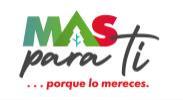 